ОТЧЁТ ПО ЛАБОРАТОРНОЙ РАБОТЕ №5Тема: «Применение политики безопасности в ОС Windows»Цель работы: Ознакомиться с политиками безопасности в ОС Windows и процедурами создания политик безопасности.Задание №1: Запустить консоль «Локальная политика безопасности».Перейти к пункту «Пороговое значение блокировки» в «Политике блокировки учётной записи», установить параметр равный 3 попыткам.Перейти к пункту «Минимальная длина пароля» в «Политике паролей», установить значение 10.Перейти к пункту «Пароль должен отвечать требованиям сложности», поставить галочку.Проверить действие установленных настроек.Ход выполненияВ соответствии с рекомендациями была запущена утилита «Локальная политика безопасности» (рис. 1). В политике учетных записей было установленно пошаговое значение блокировки в значение 3 (рис. 2). Минимальная длинна пароля установлена в значение 10 (рис. 3). А также к паролю включены требования сложности (рис. 4). При попытке создания пользователя система не разрешает добавлять простой пароль (рис. 5). При вводе пароля неправильно несколько раз учетная запись блокируется (рис. 6).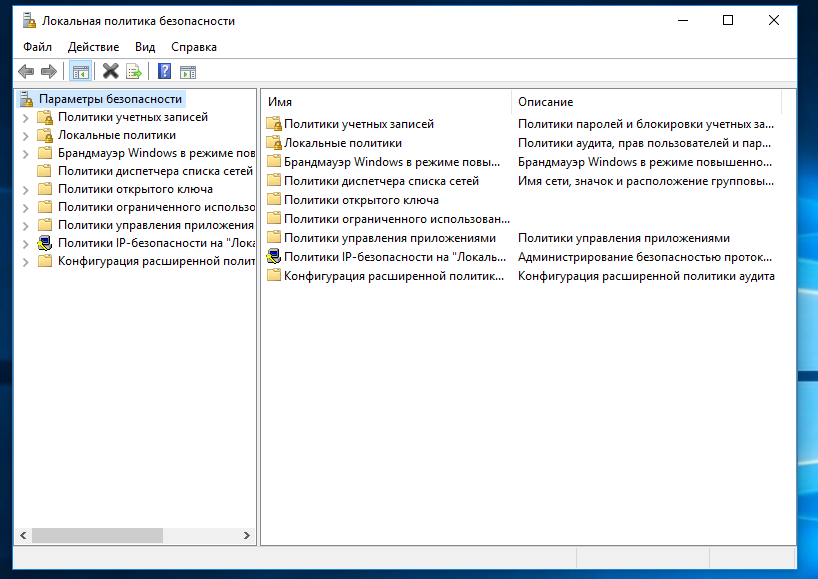 Рисунок 1 - Локальная политика безопасности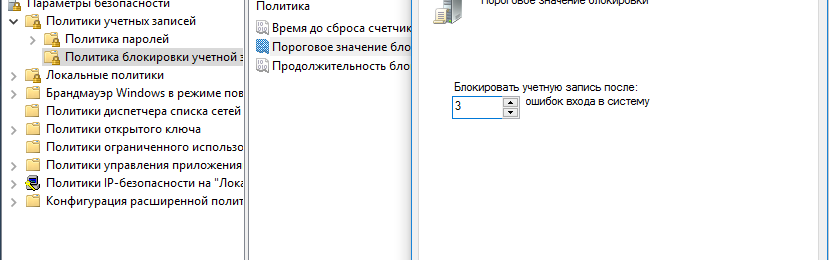 Рисунок 2 - Пошаговое значение блокировки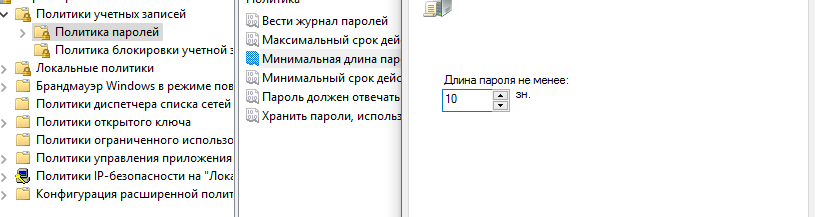 Рисунок 3 - Минимальная длинна пароля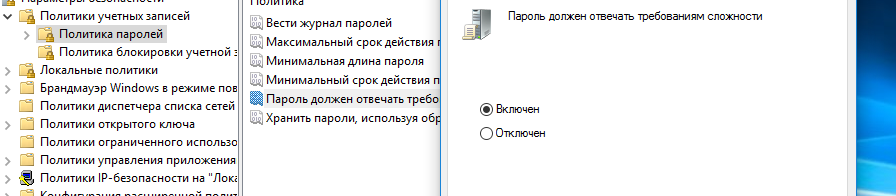 Рисунок 4 - Требования к сложности пароля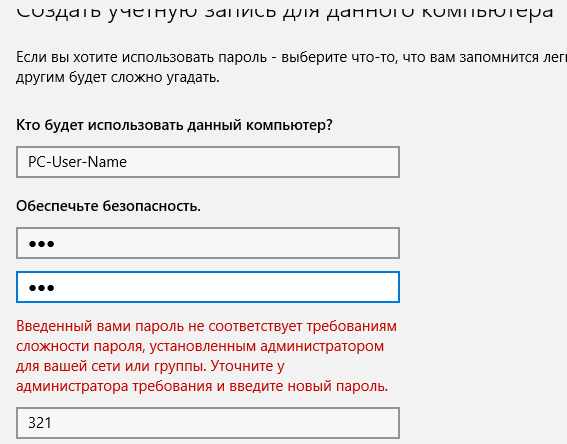 Рисунок 5 - Добавление нового пользователя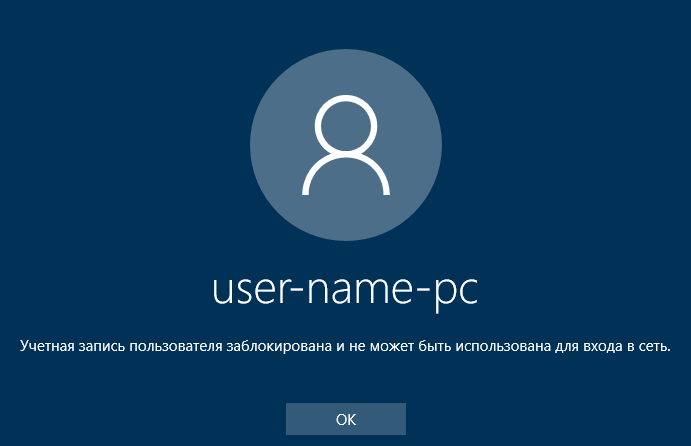 Рисунок 6 - Блокировка учетной записиЗадание №2: Создание новой политики;Редактирование свойств политики безопасности IP;Создание нового фильтра;Создание нового действия;Установка параметров туннеля и типа подключения;Установка метода проверки подлинности;Ход выполнения	Была создана новая политика безопасности IP (рис. 7). Было добавлено новое правило (рис. 8). Был добавлен новый ip-фильтр (рис. 9). Также добавлено новое действие фильтра (рис. 10). Тип подключения выбран как «Локальная сеть (LAN)» (рис. 11). Также добавлен новый способ проверки подлинности (рис. 12).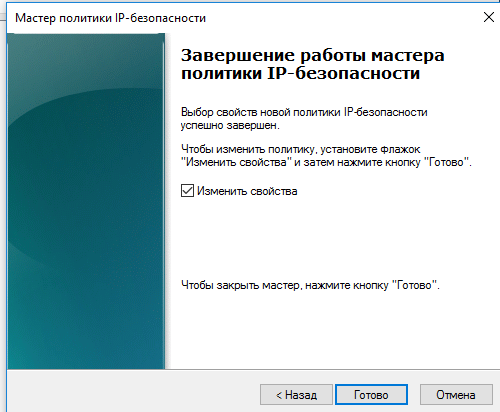 Рисунок 7 - Создание политики безопасности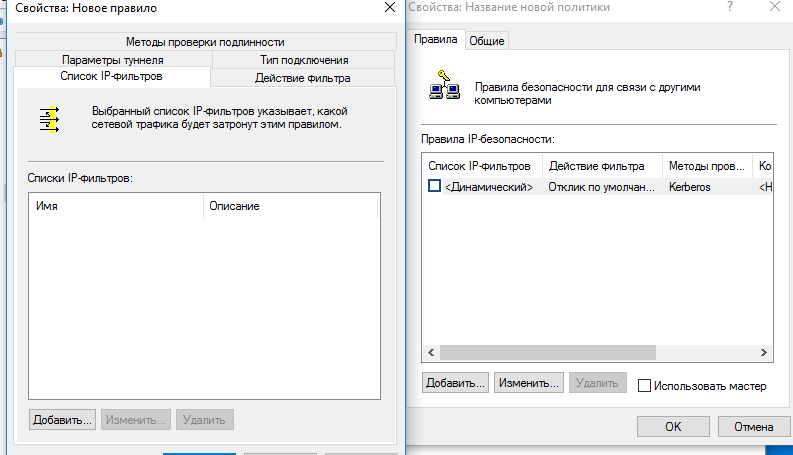 Рисунок 8 - Создание нового правила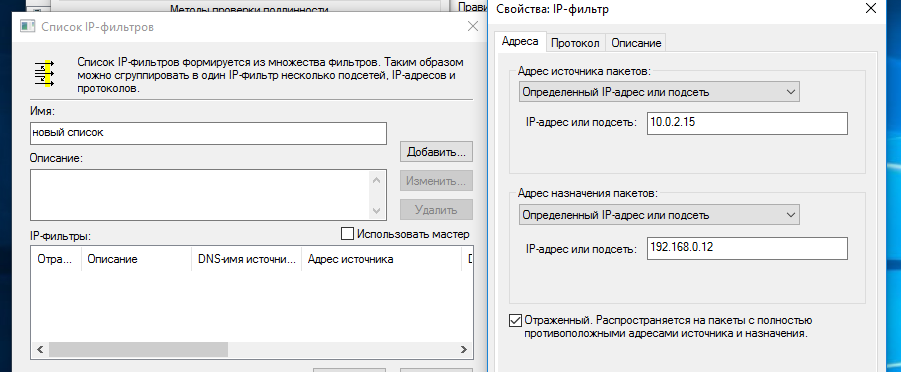 Рисунок 9 - Новый ip-фильтр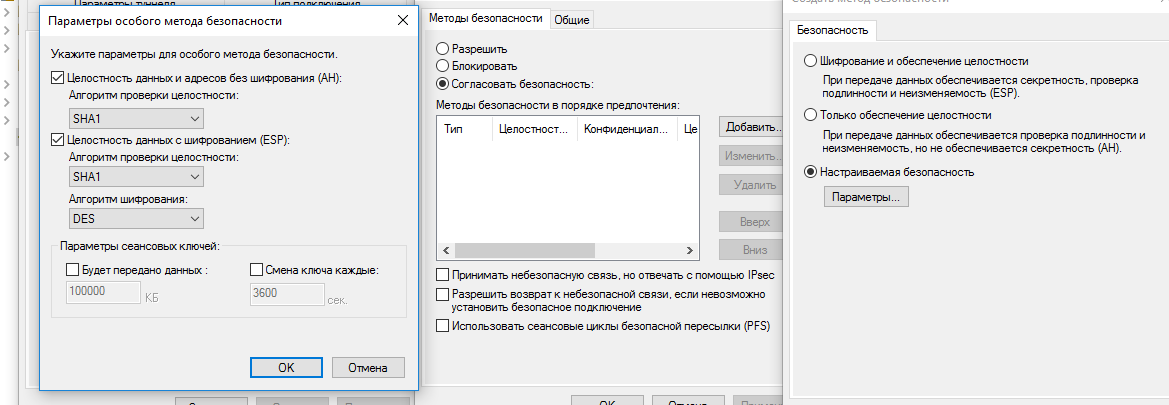 Рисунок 10 - Новое действие фильтра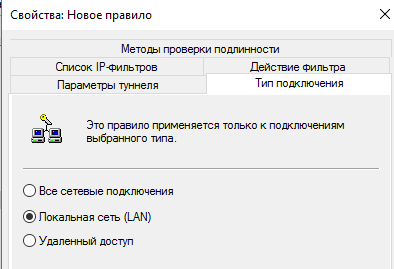 Рисунок 11 - Тип подключения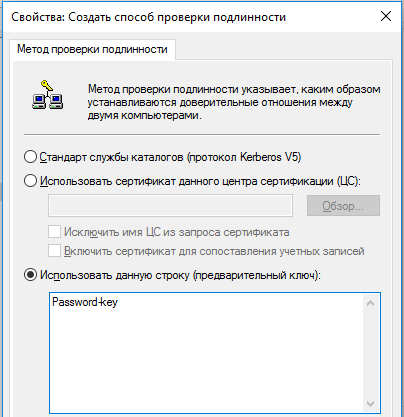 Рисунок 12 - Создание способа проверки подлинности